River Oaks Elementary Kindergarten School Supply List2023-2024 Welcome to Kindergarten! We look forward to a great year of learning.        Labeled backpack or book bag (large enough for library books, folders, and a tablet.) Please do NOT label the following items:4 plastic folders with prongs (1 red, 1 blue, 1 green, 1 yellow) plain NOT decorated1 pair of scissors2 boxes of thin crayons (24 count) 20 glue sticks1 pack of pencils (10 or 12 count) (sharpened please)1 (4 pack) expo dry-erase markers1 box of 8-10 count thin markers1 box (10 count) thick markers1 container of Play-Doh Brand Play-Doh (other brands may contain peanut oil/ some students may have allergies)1 pencil/crayon holder box (see below)Optional donationsGirls-(1 box sandwich sized Zip Lock bags)/   Boys-( 1 box gallon sized Zip lock bags)All students must have a change of clothes (pants, shirts, underwear, and socks) in a gallon size bag in his/her backpack all year long in case of accident/spills.          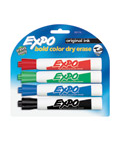 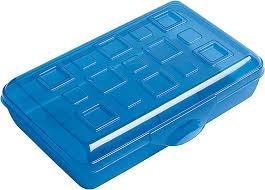 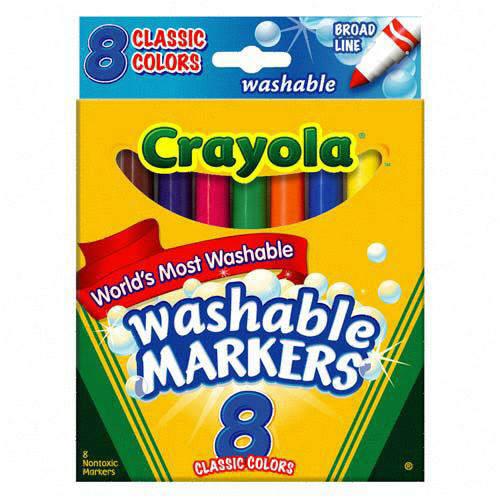 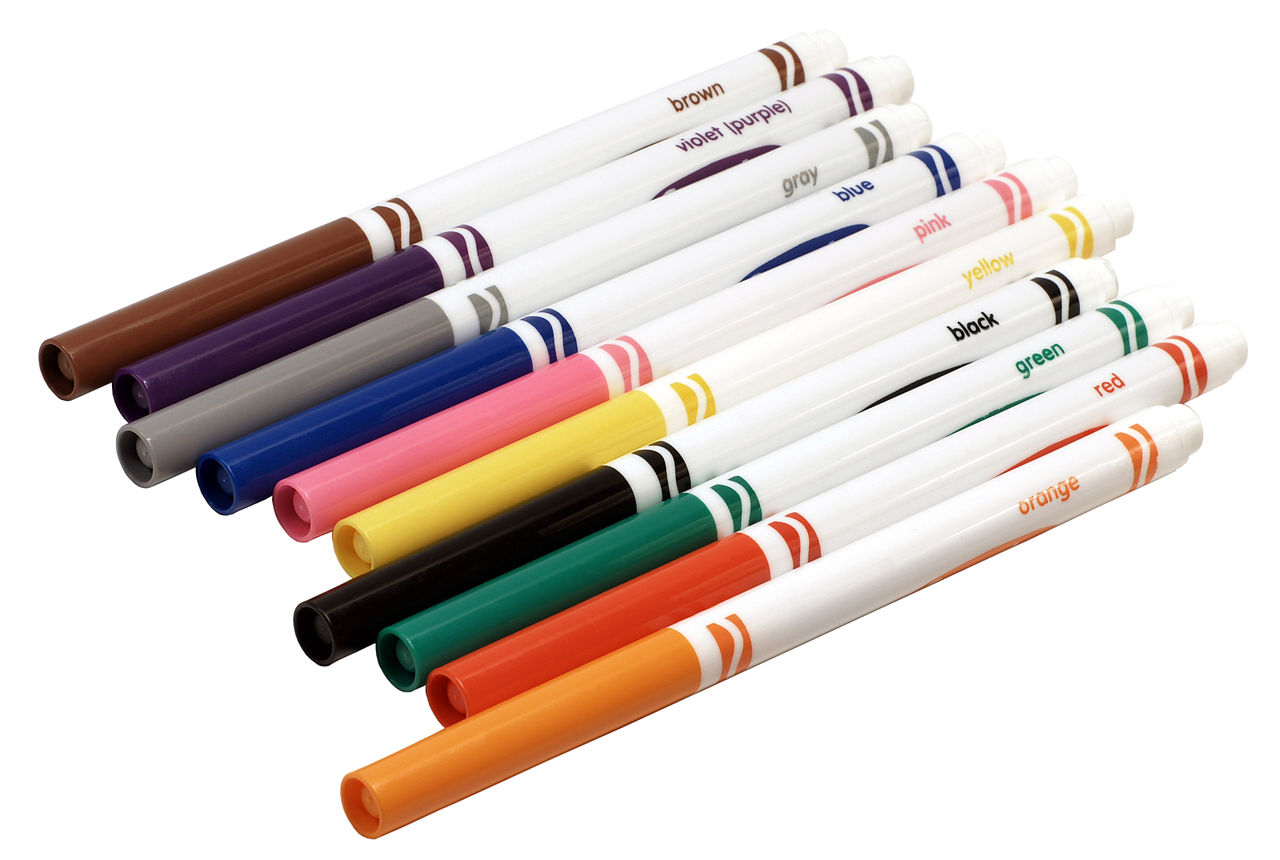 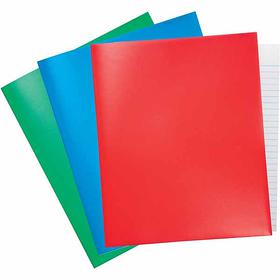 